Here are a few “Mystery Number” and Problems of the Day:  It is between 450 and 470  It is an odd number.          If you count by 5s you will say this 
​          number.          The sum of its digits is 15. It is between 335 and 350.It is an even number.        If you double the digit in the ten's place 
​        it will equal the digit in the one's place.        The sum of the digits is 15. There were 570 elephants in the tall grass. 319 of the elephants left to go to the water hole.  Then along came 499 giraffes into the tall grass. How many animals are now in the tall grass? There are 3 tigers. Each tiger has 5 stripes.    How many  stripes altogether? Show using: a picture, repeated addition sentence, mulitiplying sentence and an array.https://www.waterproofpaper.com/graph-paper/graph-paper-half-inch.pdfMath: continue working on the math site:  iknowit.com  (found in the web link section).  New Concepts for this week:    Mulitplication (using ARRAYS)Videos:  1.  Brainpop Jr.(login info in Science section).  Watch the video under Math…choose arrays.  You can also watch all the multiplication videos.               2.       https://www.youtube.com/watch?v=lRgKavUxvKYTasks:  Open Documents:   These two worksheets practicing using arrays can be printed off and completed.Problem of the Day: Here are a few Mystery Number problems for you to find. Don’t forget to show your thinking! These are found below in this document.Website:  www.mathplayground.comHas great multiplication games to practice facts. Grade 3 curriculum only asks for students to know up the  5x tables but feel free to practice all if you like.Literacy:Reading:  Please remember that is it important to read every day for at least 20 minutes.              Try reading a non-fiction text (info. Book). After reading can you list 4 new facts that you learned. Which one did you find to be the most interesting or the most surprising fact?Writing: The following are suggested activities.  Writing should be done for 20 mins. each day. You may want to write in your journal as well or use these topics in your journal. I have put a document: COVID-19 Time Capsule. This might be a fun activity to keep as a reminder of your time spend at home during this unusual time in your life. Cursive Writing:  I have sent home your cursive writing duotang (purple). Continue learning how to make each letter of the alphabet.Science:   www.brainpopjr.com                       Gr3macdonald                  Password: Grade3Happy Birthday goes out Nicolas on May 21st!Hope you have a fantastic day!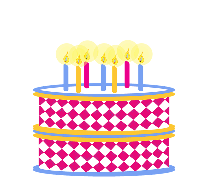 Remember to have fun with this new way of learning and do what you can.  You can always reach me by email if you have any questions:    kelly.macdonald2@nbed.nb.caTake care and have an awesome week!